________________________________________________________________________________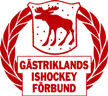 Sammanställning över godkända deltagande i cuper utanför distriktet 2023/2024*=under förutsättning att seriematch kan flyttasAugusti 2023 September 20238-10/9	Strömsbro IF	U14	Furudal8-10/9	IK Sätra	U14	Sunne15-17/9	IK Sätra	U13	Timrå15-17/9	Strömsbro IF	U16	Sundsvall15-17/9	Strömsbro IF	U13 	Farsta22-24/9	Sandvikens IK	U15	Sundsvall22-24/9	Strömsbro IF	U15 	Nora23/9	Brynäs IF	U10 	Bollnäs29/9-1/10	GGIK	U13	Furudal30/9	Brynäs IF	FU12	Bollnäs30/9-1/10	HÅIK	U12	NjurundaOktober 20236-8/10	Strömsbro IF	U14	Karlstad7-8/10	IK Huge	U10	Sundsvall7-8/11	Brynäs IF	U10	Sundsvall*28-29/10	Brynäs IF	U11	Njurunda	November 20233-5/11               Brynäs IF          U15                  Göteborg4-5/11               Brynäs IF          U12                  Sundsvall4-5/11               HÅIK                 U11                  Ludvika				December 2023Januari 20245-7/1	Hedesunda IF	U13	SkogsboFebruari 2024Mars 2024April 2024*Tillstånd ges under förutsättning att ordinarie seriematch flyttas till annat datum